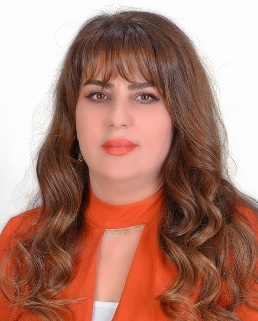 سازان ڕەزا موعین      ١٩٧٤بەکالۆریۆسی زمانی کوردی زانکۆی سەلاحەددین  ١٩٩٨ماستەر زانکۆی سەلاحەددین (سیمانتیک پراگماتیک) ٢٠٠٣  دکتۆرا زانکۆی دهۆک –  (زمانی ئاماژە –نابیستان ) ٢٠١٦پسپۆڕی گشتی -  زمانی کوردی پسپۆری ورد  - زمانەوانی کارەکیشوێنی کارکردنم -کۆلێژی پەروەردەی بنەڕەتیی – زانکۆی سەڵاحەدیین -هەولێرچەندین باسی بڵاوکراوەی ئەکادیمیم هەیە لەگۆڤارەکانی زانکۆی گەرمیان و زانکۆی سەڵاحەددین و کۆنگرە نێودەوڵەتییە عەرەبییەکان بەناوەکانی :-جۆرەکانی ڕستە لەزمانی نابیستاندا                     گۆڤاری زانکۆی گەرمیان وەرگێڕان لەزمانی ئاماژەدا (زمانی نابیستان بەنموونە) کۆنگرەی دووەمی ئەکادیمی کۆلیژەکانی پەروەردەی بنەڕەتی زانکۆکانی عێراق .              گۆڤاری زانکۆی سەڵاحەددینداڕشتن وجۆرەکانی لەزمانی کوردیدا                  گۆڤاری زانکۆی سەڵاحەددینزمان و دەستەکان هاوتان   - کۆنگرەی دووەمی عەرەبی میسر -    شەرم ئەلشەیخ باشترکردنی زمانی نووسین لای منداڵانی خاوەن پێداویستی تایبەت - کۆنگرەی رابتەی جامیعەی عەرەبی نابیستان بە شێوەی ئۆنلاین لە ژێرناونیشانی لەپێناودابینکردنی  ژیانێکی باشتربۆکەسانی خاوەن پێداویستی تایبەت چەندین بەشداریکردنی ترم لەۆرکشۆپ وسیمینارە عەرەبی ونێودەوڵەتییەکانداهەیە بەشێوەی ئۆنلاین وپێشکەشکردنی جەند سیمینارێک دەربارەی بابەتەکانی زمانی نابیستان ودیاریکردنی کێشەکانی گووتن وچارەسەرکردنیان .ئەندامێتیم لەم کۆمەڵەوڕێکخراوانەدا هەیە :-کۆمەڵەی ئوردنی بۆبیستن وگووتن –ئێربد –ئوردنڕێکخراوی سەیدا هەلسەنگاندنی گووتن – لبنانرابتەی جامیعەی عەرەبی یەکگرتووبۆنابیستان – میسرکۆمەڵەی مۆریتانی بۆ هاوکاری خاوەن پێداویستی تایبەت – مۆریتانیا سەنتەری ئیمام حسین بۆنابیستان ووەرگێڕانی زمانی ئاماژە  - کەربەلا -عێراق –ڕێکخراوی عەرەبی بۆوەرگێڕەکانی زمانی ئاماژە    -  قەتەربەشداری چەند خولێکی ڕاهێنانم کردووە تایبەت بەکێشەکانی گووتن لای منداڵانی خاوەن پێداویستی تایبەت وچارەسەرەزمانییەکان لە وڵاتی ئوردن زانکۆی عەمان وئەرازی ئەلموقەدەسە .چەندین چالاکی وسیمیناری لۆکاڵی وزانکۆیی وچاوپێکەوتنی تەلەفزیۆنی  ورادیۆییم هەیە لە کەناڵە ئاسمانییە کوردییەکان سەبارەت بەمنداڵانی خاوەن پێداویستی تایبەت وپڕۆگرامی خوێندنیان (ڕوداو - کەنال  ٢٤-  کوردستان تیڤی – زاگرۆس - ئێن ئارتی - ئاڤا  تیڤی )سێ پڕۆژەم پێشکەش بەوەزارەتی کاروکاروباری کۆمەڵایەتی - وەزارەتی پەروەردە- کردووە لەساڵی ٢٠١٨- ٢٠١٩دەربارەی :- - چاککردن ودانانی پڕۆگرامی تایبەتی خوێندنی نابیستان بۆ پەیمانگاکانی هیوای نابیستان بۆبازنەی یەکەمی قۆناخی بنەڕەتی لەخوێندنگەکانی هەرێمی کوردستاندا.خۆتەرخانکردنم بەشێوەی خۆبەخش بۆمەشق وڕاهێنانی گووتن وفێرکردنی زمانی ئاماژە بۆ مامۆستایانی پەورەدەی تایبەت .  دووپەرتووکی پەروەردەیی وفەرهەنگی وێنەییم بۆفێربوونی زمانی ئاماژە بۆباخچەی ساوایانی نابیستان داناوە کەبڕیارە بکرێتە پرۆگرامی باخچەکانی ساوایانی نابیستان لەهەرێمی  کودستاندا.                                                      د.سازان ڕەزا موعین 